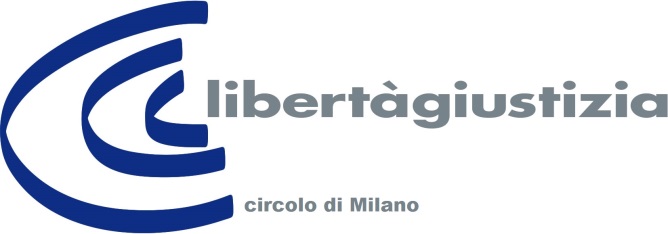 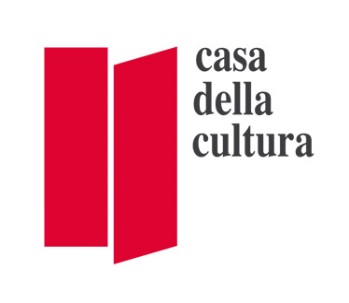 Martedì 15 settembre 2020 ore 18.00Casa della Cultura via Borgogna 3 Milano MM1VERSO IL REFERENDUM COSTITUZIONALE LA RIDUZIONE DEL NUMERO DEI PARLAMENTARI:ASPETTI E IMPLICAZIONI DELLA RIFORMAne parliamo conValerio Onidagià Presidente della Corte Costituzionale e Professore Emerito di Diritto Costituzionale presso l’Università degli Studi di MilanoFrancesco PallanteProfessore di Diritto Costituzionale presso l’Università degli Studi di TorinomoderaFerruccio CapelliL’incontro si svolge in  videoconferenza. Era già stato programmato per marzo. Si può seguire in diretta streaming sul sito www.casadellacultura.it oppure sul canale youTube della Casa della Cultura e sulla pagina Facebook della Casa della Cultura.Associazione Casa della Cultura – Via Borgogna 3 – 20122 Milano (MM1 – San Babila) 02 795567 – 02 76005383 – fax 02 76008247e-mail:  segreteria@casadellacultura.it - www.casadellacultura.itC.F. 80115850150 – P.IVA 13307640154